ｌここに文字を入力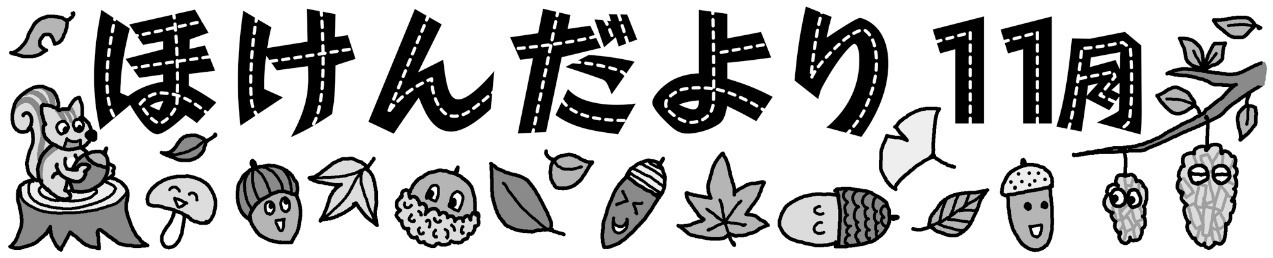 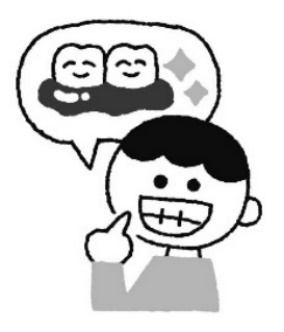 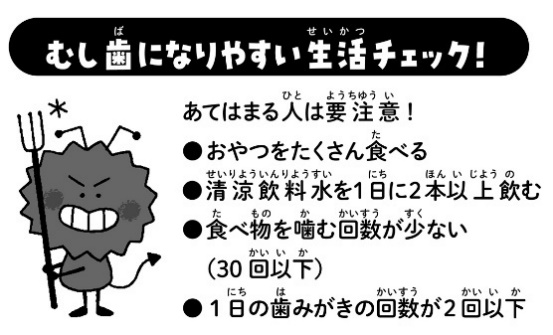 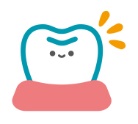 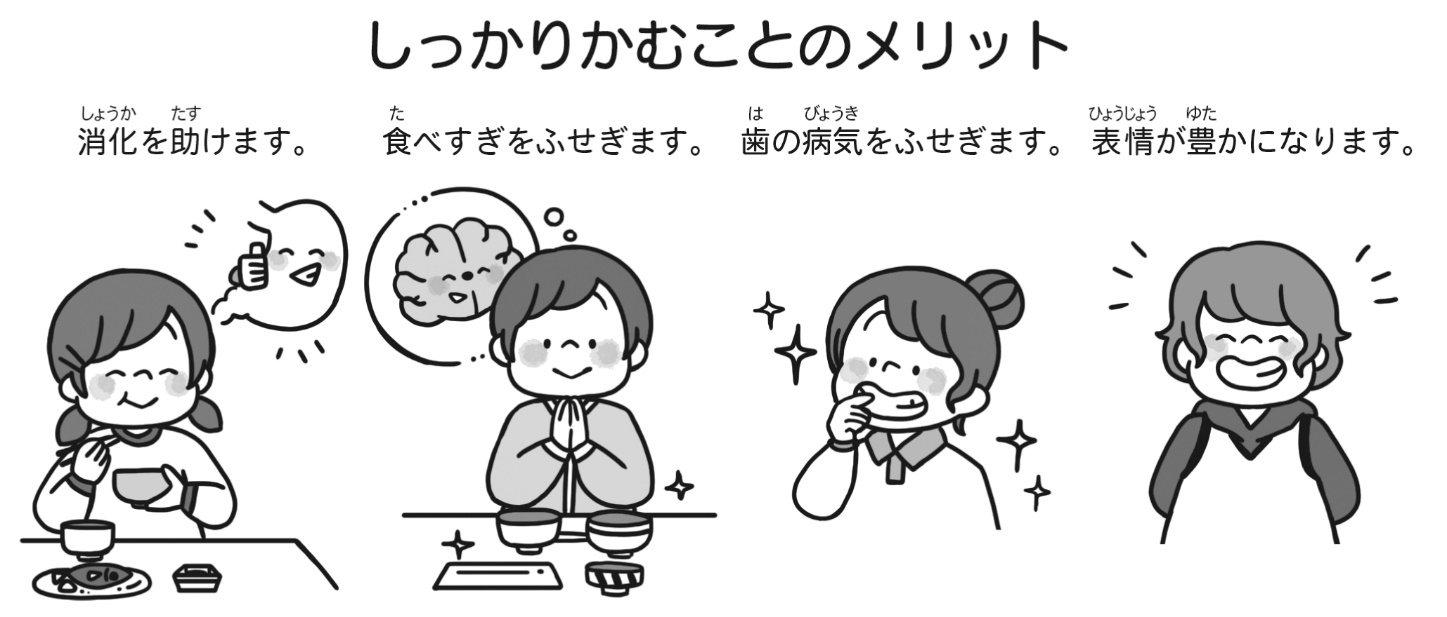 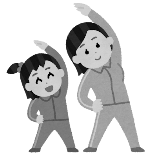 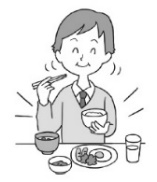 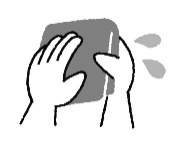 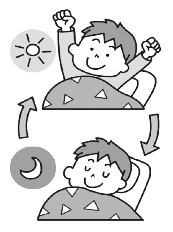 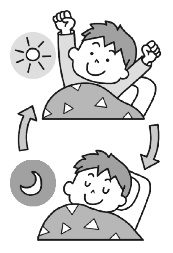 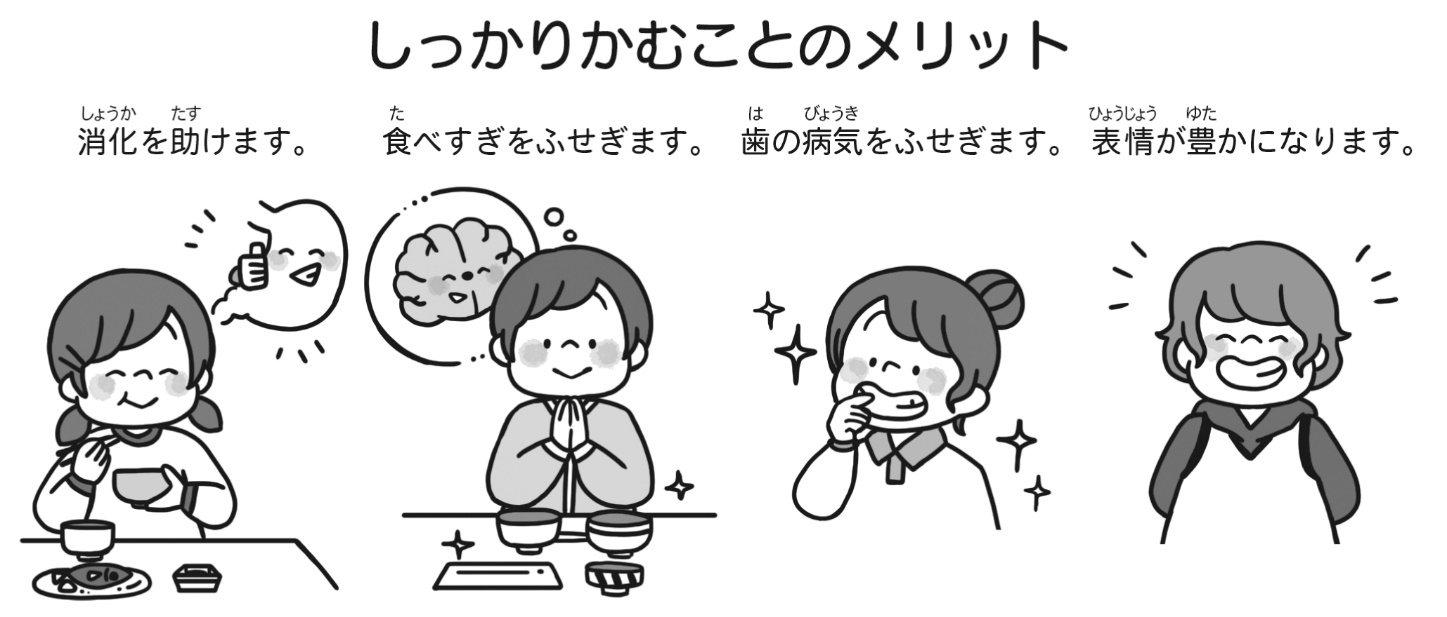 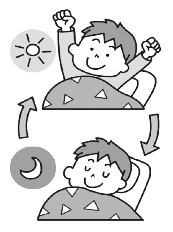 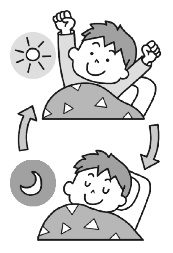 